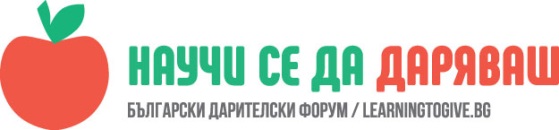 УРОК: Синдром на ДаунИрена Мицковска, учител в НУ „Хаджи Генчо“, гр. ТетевенУрокът е проведен в ЦДО IV клас на 20.03.2019 г. и на 27.03.2019 г.- 2 учебни часацитат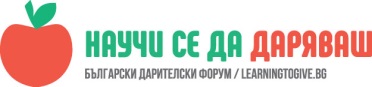 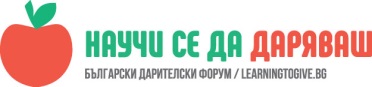 -Описание 1 часДокато аз се колебаех и изпитвах съмнения как ще реагират учениците ми на тази тема, дали няма да има реакция от страна на родителите, че ги „товаря емоционално“, седмица преди 21 март едно от моите момичета ме посрещна на вратата на класната стая с думите: Госпожо, знаете ли какво гледах в youtube, знаете ли какъв ден е 21 март и т.н…. Беше толкова въодушевена! Аз пък бях толкова щастлива, че усилията ми имат смисъл и „семенцето“ на добротата и съпричастността е посято“. Въпросното момиче подготви предварително и кратка статия за Синдрома на Даун“, с която започнахме часа. Поговорихме за тези деца. Оказа се, че те нямат познати с тази диагноза, но са виждали „слънчевите деца“ по медиите. След това изгледахме видето в youtube „Сестра ми е със Синдром на Даун, но това не ми пречи“:  https://www.youtube.com/watch?v=2kJraHIZ_xYHYPERLINK "https://www.youtube.com/watch?v=2kJraHIZ_xY&t=3s"&HYPERLINK "https://www.youtube.com/watch?v=2kJraHIZ_xY&t=3s"t=3sСлед него имаше насълзени очи, затова преминахме към следващата задача- да оцветим чорапките- на всяко дете бях принтирала шаблона с комплект чорапи. Докато те работеха, обсъдихме каква е символиката на тези чорапи- всички сме различни, всеки има някаква особеност, но събрани заедно, правим такава пъстра картина. Учениците бяха единодушни, че искат да си купим заедно шарени чорапи, за да подпомогнем летния лагер за семействата на децата със синдром на Даун. Предложих им да разгърнем инициативата, за да могат повече хора да научат за нея. Решихме:Да направим табло с чорапките и информацията за синдром на Даун, което да стои в коридора на училищетоДа публикуваме статията в нашия вестник на класа, който се разпространява в училище и в града.Да направим клипче, с което да поздравим Микаела и семейството й и да им кажем, че ги подкрепяме.На 21 март групи от по 4-5 деца да направят кратко представяне на Синдром на Даун, като влизат в различни класове и разказват за това, което правихме.Да си закупим парени чорапиВ края на часа ги изненадах с информацията, че съм уговорила видео- връзка със Силви, майката на Микаела за следващата седмица. Така че този урок наистина се оказа първа стъпка в разработването ни на проектна работа. Описание 2 часСлед като направихме урока за синдром на Даун, оцветихме чорапките и направихме таблото, на следващия ден „мисията“ ни беше да разкажем за това и в другите класове на децата. Фактът е, че всички ни слушаха с голям интерес, отнесоха се сериозно, казаха, че ще гледат у дома клипа на Крис в ютуб.  В единия от класовете даже си бяха оцветили вече чорапките и ни поканиха да им разкажем повече по темата. Междувременно бях влязла във връзка със Силви, майката на Микаела, и бяхме уговорили видео връзка за 27.03.2019. Решихме да я направим през скайп, като аз свързах лаптопа с мултимедия, за да могат децата да я виждат спокойно на голям екран, тези, които задаваха въпроси, идваха по- близо към лаптопа, за да ги чува Силви. Ентусиазмът преди включването за кратко бе заменен от притеснение, когато Силви се появи на екрана, но нейната усмивка бързо свали бариерата на смущението и въпросите заваляха. Предварително тя ми беше казала, че няма „неудобни“ въпроси, ще отговори на всичко, което децата ги интересува, така че те питаха за Микаела, за Крис, за Краси- какво най- много обичат да правят, на колко са години, играят ли на телефони и таблети, спортуват ли, как минава един техен ден…. Силви отговаряше подробно, потапяхме се в техния свят, опознавахме ги. Възхитихме се на куража, търпението, упоритостта, с които цялото семейство се старае да покаже, че децата със синдром на Даун не са заразно болни, могат да се адаптират, учат и се развиват, макар и по- бавно, стига да се отнасяме към тях с обич и търпение. В края на разговора споделихме със Силви, че целият клас сме решили да си купим по един чифт от шарените чорапи, за да помогнем и ние за организирането на летния лагер за тези деца и техните родители. Трогателна, мила, вълнуваща- такава беше виртуалната ни среща със Силви, майката- боец. Развълнувани и по- добри- така се чувствахме ние. Всъщност, това, че сме различни, е хубаво. Щеше да е скучно, ако всичко наоколо беше еднакво. Как ли се чувстват родителите? Сигурно е много тъжно да имаш такова дете?Добре, че не са послушали лекарите да оставят Микаела, когато са разбрали, че е болна. Всеки има право да живее.